关于参加“第十二届园林植物保护科学技术创新论坛”的邀请函党的“二十大”在稳中求进的基调上发出了“高质量发展”的战略号召，这是改革开放45年以来影响最为深远，涉及面最为广泛，引领全国各行各业稳健前行的最高战略部署,“高质量发展”已成为新时代、新阶段、新形势、新格局的主旋律。各个地区各行各业概莫能外。单就国土绿化、城乡园林建设，直至园林植物保护而言。习总书记一以贯之的历时十几年，乃至此前在各地践行数十年身体力行的绿化活动，所有现场的指示、交谈、勉励是对包括植物保护在内的整个绿化事业、行业、专业领域最真切、最深刻、最具体、最直白的“顶层设计”。新时代“全域绿化”必须仰仗“全域植保”保驾护航！这是一场以“高质量发展”为总命题的行业专业大考。 面对此情此景，国土绿化怎么办？城市园林建设怎么办？园林绿化的高质量成果在哪里？园林植物保护怎么办？园林植物保护的高质量发展路径何在？“顶层设计”已经明确，考题已经呈现，试问：园林植保人准备好了吗？您面对的“难点、堵点、痛点、疑点”将如何作答？新时代园林植物保护的切入点和着力点究竟在哪里？习近平总书记“要把古树名木保护好，把中华优秀传统文化传承好”的深切嘱咐我们该怎么做？为完成党和人民赋予的使命任务，做好这份答卷，以“园林植保 守正创新”为主题的第十二届园林植物保护科学技术创新论坛，将邀请20余位国内顶级专家，就此与您展开诚挚地交流，深入地切磋，坦诚地研讨，虚心地学习。就像以往历届论坛呈现的“理论与实践、技术与实战”密切结合；“高度、深度、广度、温度”充盈全程的热烈交流互动一样。“凡介入必有感受！凡参与必有收获！”2023年9月11日-15日，第十二届园林植物保护科学技术创新论坛在历史文化名城——西安诚邀您拨冗莅临，共襄盛举。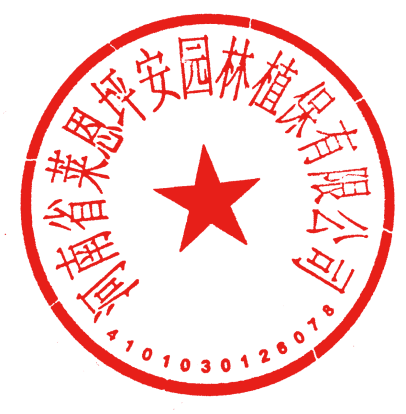                       河南省莱恩坪安园林植保有限公司                                                 2023年8月论坛概况论坛时间：2023年9月11日—15日【11日报到、12—14日上午会议、14日下午—15日考察】地    点：中国·西安·止园饭店论坛主题：园林植保  守正创新支持单位：河南省园林绿化协会  陕西省风景园林协会  陕西省园林商会     主办单位：河南省莱恩坪安园林植保有限公司   协办单位：陕西永恒园林工程有限公司          西安森景源机械科技有限公司河南省园林绿化协会园林养护管理专业委员会          河南省坪安园林古树复壮有限公司          河南省莱仕捷环境科技有限公司                 技术支持：园林植物保护科学技术创新论坛专家委员会媒体支持: 中国花卉报、中国园林网、养护在线、中国草坪网—中国园林植保网法律顾问: 河南腾瀚律师事务所  管锋参会对象：●各地园林绿化公司负责人；        ●各地园林局、林业局负责人及技术人员；  ●花卉苗木种植基地负责人；        ●园林资材（草种、机械、药肥、护栏、工具等）供应企业负责人；                          ●各地高尔夫球场草坪总监； ●各地物业管理公司等园林绿化部门负责人； ●有关高等院校、公园管理处、绿化处、产业办、风景名胜区、植物园、有害生物防控办和园林植保站负责人及技术人员。主讲专家及报告【主旨报告】报告一：“人不负青山，青山定不负人”一一后疫情时期园林植保科学防控的10点启示     主讲：蒋三登研究员、教授级高级工程师，中国风景园林学会植物保护专业委员会资深顾问、园林植物保护科学技术创新论坛专家委员会资深顾问、全国园林植物保护首届终身贡献奖获得者、全国园林植物保护首届终身成就奖获得者。报告二：生态优先与古树大树保护             主讲：张乔松园林植物保护科学技术创新论坛专家委员会主任委员，广州市优秀专家，园艺研究员，原广州市园林科学研究院总工程师、首席专家。【专题报告】报告一：保护历史根脉 传承中华文明主讲：李小军副研究馆员，黄帝陵管理局护林科长，兼任西北农林科技大学专业学位研究生导师、黄帝文化研究院客座教授、中共黄陵县委党校教师，多地古树保护专家库成员。报告二：云南古树名木资源及存在问题分析主讲：黄燕辉园林绿化正高级工程师三级岗位，从事植物保护工作40年，中国风景园林学会植物保护专业委员会委员，园林植物保护科学技术创新论坛专家委员会委员，云南省专家库建设工程评标专家、政府采购评标专家，云南省昆虫学会理事，昆明市第七批有突出贡献优秀专业技术人员，昆明市专家库建设工程评标专家、政府采购评标专家。报告三：园林树木栽植，就应“七分种三分养”主讲：孙宏彦园林植物保护科学技术创新论坛专家委员会委员，北京市园林绿化科学研究院正高级工程师，北京树木医学研究会研发推广部副部长，博士毕业于美国犹他州立大学。主要从事园林树木健康和保护方面的研究，包括树木水分和根系生理研究，以及改善城市树木生境和健康状况的技术研究。报告四：“大物管”时代园林养护与管理主讲：陈宪章园林植物保护科学技术创新论坛专家委员会副主任委员，中国风景园林学会理事，中国草学会草坪专业委员会理事，陕西省住建厅专家组成员，西安市城市管理局原副局长。报告五：紫薇多次开花调控技术主讲：孙晓萍园林植物保护科学技术创新论坛专家委员会委员，原杭州市园林绿化发展中心总工程师，教授级高级工程师，杭州市风景园林学会植物专业委员会副主任、杭州市“最佳、最差公园”等评选活动的评审专家，主持或参与多个省市标准编制，曾荣获浙江省国土绿化美化工作成绩突出个人、杭州市五一劳动奖章等荣誉。报告六：树木隐形 “杀手”----蛀干害虫的综合治理主讲：张翌楠北京农业职业学院生防所副所长，博士，教授，园林植物保护科学技术创新论坛专家委员会委员，中国昆虫学会第九、十届生物防治专业委员会 委员。主持和参与国家及省部级项目12项，发表论文60余篇，其中4 篇（合作）为SCI收录，参编教材5部，申请实用新型专利8项，荣获 梁希林业科学技术奖二等奖3项，省（厅）级科技进步二、三等奖各 1项，州（厅）级科技进步三等奖2项，市（县）级科技进步二、四等奖各1项，获国家级示范校建设先进个人。报告七：几种园林病虫害南北方差异及防控主讲：桂炳中园林植物保护科学技术创新论坛专家委员会委员，原华北石油管理局华佳综合服务处园林绿化高级工程师、园林机械高级工程师，主要从事园林植物保护和绿化规划设计工作，现任湖南应用技术学院农林科技学院教师。报告八：随意踩踏还驱蚊，这草坪免修剪不除草主讲：张伟兴园林植物保护科学技术创新论坛专家委员会副主任委员兼秘书长，河南省园林绿化协会园林养护专业委员会主任，新乡市花卉协会会长。国内著名草坪除草剂“坪安”品牌缔造者。先后撰写了《草坪杂草完全解决方案》、《树木移栽新十大核心技术》、《苗木扦插秘技十六式》等学术论文，被广大园林养护单位接受并推广，取得了较大的经济效益和社会效益。报告九：北京地区主要园林有害生物监测调查进展主讲：郭蕾就职于北京市园林绿化资源保护中心，长期从事北京地区主要林业有害生物监测预报工作。主持、参与的课题10余项，曾获中国风景园林学会科技奖一等奖、北京市科技进步二等奖、北京市园林绿化局科普创新一等奖、科技进步三等奖等。受聘为北京市园林绿化局新一轮百万亩造林绿化行动计划方案评审专家。报告十：园林绿化土壤标准体系和应用主讲：方海兰教授级高级工程师，上海建工环境科技有限公司副总工程师，上海辰山植物园植物生态修复组兼职PI，全国土壤质量标委会委员，中国土壤和植物营养学会理事，中国建设工程标准化协会专家。报告十一：高品质小区园林绿化精细化养护管理举措主讲：丘岳榕顺茵园林公司技术总工程师，曾历任景观设计院院长、工程区域总经理、公司技术总工程师、高企研发办公室主任，曾应邀在华南农业大学担任多年客座教授和专业导师。报告十二：长效花境植物材料选择与健康维护主讲：武荣花园林植物保护科学技术创新论坛专家委员会委员，河南农业大学风景园林与艺术学院教授，硕士研究生导师。主要研究方向为月季资源与应用、月季栽培生理等，参与的科研项目曾获河南省科技进步二等奖，河南省教育厅科技成果一等奖，河南省建设厅科技成果一等奖，河南省社科联优秀调研成果一等奖。报告十三：园林植物根部病害病原物种类及精准鉴定主讲：孙炳剑博士，教授，博士生导师，园林植物保护科学技术创新论坛专家委员会委员，主要从事植物土传病害监测与防控研究，副主编和参编全国性教材3部，主编，副主编和参编学术著作5部；获得省部级科技成果二等奖1项，授权国家发明专利14项，制定行业和地方标准4项。报告十四：蝶类食叶害虫识别与综合防治主讲：席玉强园林植物保护科学技术创新论坛专家委员会委员，河南农业大学植物保护学院昆虫学系主任，副教授，毕业于中国农业大学植物保护学院农业昆虫与害虫防治专业，从事昆虫系统分类和害虫绿色防控研究，在国内外发表学术论文40余篇，其中以第一或通讯作者发表SCI论文30余篇。论坛亮点第一：【论坛主题鲜明  重点突出】本次论坛以“科学栽养 综合治理”这一理念，围绕“园林植保 守正创新”为主题，在“二十大”稳中求进“高质量发展”的战略号召下，以国家生态建设的视角设置了具有前瞻性和指导性的重大课题，重点解读当前园林植保面临的机遇和挑战，探讨当前行业的难题与解决方案，分析和展望园林行业的发展趋势，在古树保护、高品质养护、疑难病虫害防控等方面，通过全方位的研讨，推动园林植保行业和谐、有序、健康发展。第二：【紧扣新时代脉搏 实效性高】从群众对生活环境审美要求提高，到园林绿化中“三感”（获得感、幸福感、安全感）的加强；从生态文明建设到美丽中国梦，到百姓对大自然的欣赏与投入，索取与融合，“各美其美，美美与共”的赞赏之情深得人心。“志士惜日短，愁人知夜长”论坛专家一致认为要具备实效性必须注重一线痛点，因此本届论坛将不再是单调的、单一的纯理论性授课，而是结合生态文明建设高质量发展对时下园林行业的难点问题进行实例剖析，是经验的总结、是可操作性的技能，如古树保护、花期调控、小区绿化精细化养护等的相关课题。第三：【专家授课接地气 针对性强】面对高速发展的园林行业和复杂多变的养护趋势，本届论坛所有报告经过电话调研、网络反馈、专家研讨等多个环节步骤，层层筛选，力求本届课题内容解决的是大家的诉求，因此本次论坛选题就是大家热切期盼解决的，同时，对每一个授课讲师的选择，论坛组委会慎之又慎，要求既要有丰富的实战经验，又要具有对此课题的研究成果，因此每一位讲师对所授课题都浸淫多年，有实操、有经验、有总结，真正做到理论实践相结合，接地气、有底气，让您不虚此行。第四：【课题内容有深度 认知性广】本届论坛的课题内容与当前生态文明建设深度融合，按当前绿化发展产生问题所表现出深度、广度的不同层次，反复考量，最终确定课题内容，要求做到既能引领植保事业健康发展，又能反映生态文明建设的主旋律，尤其要建设性的解决一线生产中所面临的植保问题，力争“课题内容要有深度，操作技能要拓展广度，实际操作要无难度”，因此本届论坛既有“人不负青山，青山定不负人”--园林植保天职所在的高屋建瓴，也有反映现实需求的紫薇多次开花调控技术、高品质小区园林绿化精细化养护管理举措等课题，更有园林植物根部病害病原物种类及精准鉴定等课题的一线实操，让您在解决问题的同时又能理清行业发展方向，拓展专业知识层次！第五：【组织形式讲层次 涉及面宽】本届论坛以报告为主，以专家面对面的“植保沙龙”为辅，通过问答的形式全面解决每一位参会者的热点、难点问题。由专家团坐阵的园林沙龙活动是与专家一对一交流的重要活动之一，为了更好的达到预期效果，请参会代表将生产中遇到的问题描述清楚并发至邮箱ylyzb@163.com，来件请注明“论坛需解答问题”字样，同时请详细标明单位、联系人及电话。最好拍摄高清照片或将“样本”带到论坛现场。第六：【参与人员广泛  嘉宾权威】本次论坛集合了国内园林植保行业的学术精英、行业专家、各相关单位的管理者、指导者和参与者，可谓参与面广泛，人员多元化。与参会代表将从不同的视角来分析园林植保的创新与发展，彼此交换看法、交流思想。本次论坛集中了国内从事园林植保前沿研究的专家和学者，实战经验丰富，在一定程度上代表了我国园林植保理论研究和实践操作的水平。这些专家学者将以自身的资源、掌握的信息，全方位、多角度与大家一起分享推进园林植保养护发展的案例和经验。论坛收费●会务费：2200元，食宿1000元，考察600元备  注：会议期间食宿、考察是否统一安排可以自由选择●对公账户名称：河南省莱恩坪安园林植保有限公司账  号：250744318722                                                                                              开户行：中国银行郑州高新技术开发区支行 ●个人账户名称：张伟兴                                                                                                   账  号：6228480710287799617开户行: 中国农业银行郑州市农业路支行会务热线：0371-56535249                        邮 箱: ylyzb@163.com会务咨询：15188366708  13526544870             网 站：luntan.lawnchina.com